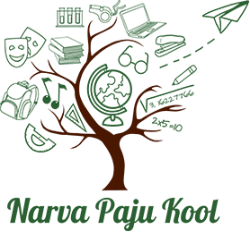 Olesja OjamäeNarva Paju Kooli direktorileTAOTLUS1.klassiPalun minu lapse _____________________________________________________                                                                   (lapse ees- ja perekonnanimi)kanda sisse 1. klassi õpilaste nimekirja. Kuni käesoleva ajani oli ta _____________________________________________                                          (kodus /lasteaias nr…/ õppis koolis)                                                                                                             ISIKUANDMED:Sünniaeg   _______________ Sünnikoht________________ Isikukood ________Kodakondsus  ____________________________  Kodune keel ________________ Rahvastikuregistri järgne  aadress  _____________________________________Tegelik elukoht   ____________________________ Kodune telefon ____________Isa nimi   _____________________________________________________________Kontaktelefon, e-mail* _________________________________________________Ema nimi ____________________________________________________________Kontaktelefon, e-mail* __________________________________________________Eestkostja nimi _______________________________________________________Kontaktelefon, e-mail* __________________________________________________*Andmeid vajatakse õpilasraamatu ja klassipäeviku täitmiseks ning õpilaspileti väljastamiseks.Olen 1.klassi vastuvõtu tingimustega ja korraga tutvunud.Olen minu lapse vabale õppekohale Teie koolis vastuvõtuga nõus, sest me ei kuulu elukohajärgselt Teie kooli teeninduspiirkonda.Taotleja ees- ja perekonnanimi      ___________________________________________Kuupäev   ________________________                                    Allkiri    __________Taotlusele on lisatud:  Sisseastuja isikut tõendava dokumendi ametlikult kinnitatud ärakiri (kinnitatakse kohapeal);2. Sisseastuja seadusliku esindaja isikut tõendava  dokumendi ametlikult kinnitatud ärakiri (kinnitatakse kohapeal);3. Sisseastuja tervisekaart selle olemasolul;4. Foto õpilaspileti jaoks suurusega 3 x 4cm.5. Muud: __________________________________________________________________________